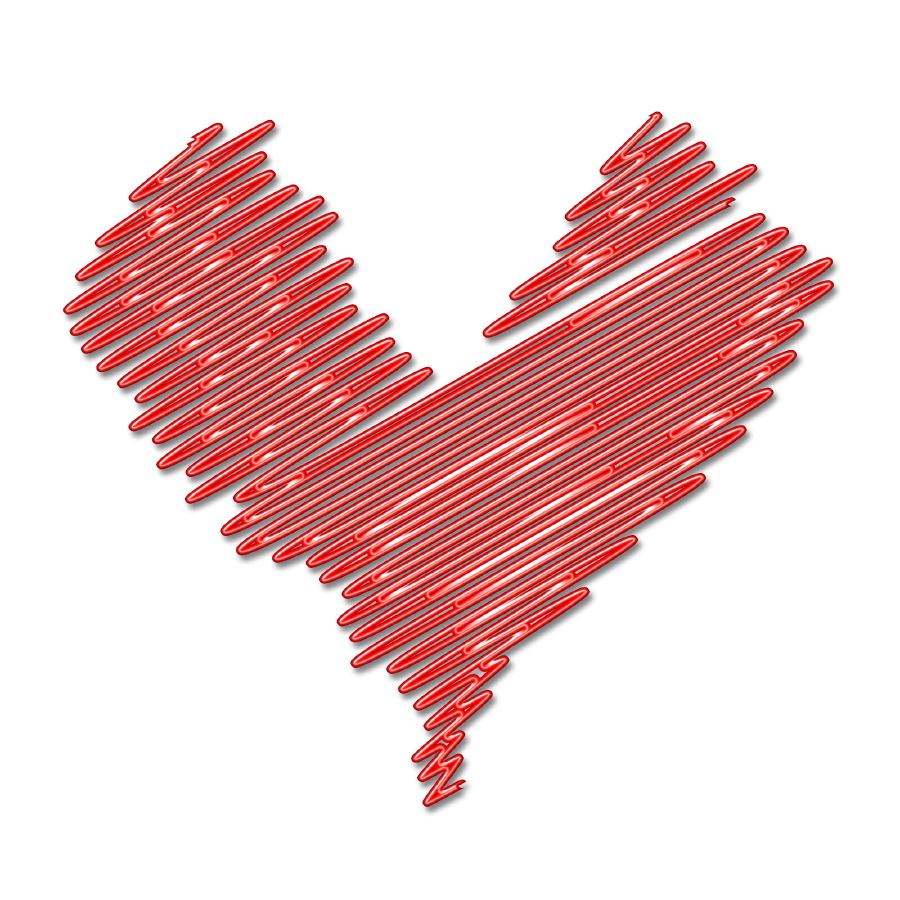 WEEKLY BULLETIN2014-2015April 17th, 2015Calendar of Upcoming Events	Apr 22	Girls’ Basketball vs. DCP El CaminoApr 23	7th Grade Field Lesson - Computer History Museum 	and Stanford University	KPA Meeting 4:15-5:00pmApr 24	Staff PD Day - No School Apr 28	Financial Literacy Workshop 4:15-5pmApr 29	Shakespeare Enrichment Performance 5pmMay 1 	KHA Annual Talent Show!CMEA Music Field Lesson - UpdateLast week our Concert Band students were able to participate in a CMEA Festival at Wilcox High School in which our students were able to be adjudicated and given some constructive feedback to better their performance.  This is was the first time our current scholars were able to participate in this type of adjudication process and will only help our students be even more prepared for their upcoming participation in the Heritage Music Festival in Anaheim, Ca.  Congrats to Mrs. Ellis and Concert Band for your hard work and great representation of our school!  WE NEED CANS - Canned Food DriveEvery year our school has participated in an annual canned food drive to help support the Second Harvest Food Bank.  This year our students in the Youth in Action enrichment have taken initiative to drive this year’s canned food drive.  The drive will take place from April 6th until May 8th.  Please help our communities by encouraging them to participate and bring canned food, dried goods such as beans, rice, pastas, etc.  Each college/homeroom has a bin to fill.  Students who bring in 5 cans will be entered into a raffle to win a Kendama and the college with the most can/food collected will win free dress and an ice cream party!  Please make sure to bring in those cans!Upcoming Parent MeetingsKPA Meeting, Thursday, April 23rd  - KPA is inviting all parents to come out and join the KPA meeting in which planning for KHA’s Annual Spring Carnival will take place.  This is a great opportunity for parents to come out and learn more on how you can get involved at school.  We hope to see all our parents attend! Financial Literacy Tuesday, April 28th -  Samantha Epstein from our KIPP Regional Support Office will be providing information to our parents on the importance of saving for college and walk through steps on how to open up a college savings account.  Please mark your calendars and be on the lookout for more information and details.REMINDERSImmunizationWe are currently reviewing all student Immunization records to ensure that all students have all required vaccinations as mandated by law by the California Health and Safety Code. This will ensure that our school is in compliance as well keeping our school safe. Please know that if your student is missing any required vaccinations, you will receive a letter within the next week requesting that you make an immediate appointment for your student. Please see the attached information regarding student immunizations and resources.KIPP Bingo FundraiserThe KPA has cancelled the KIPP Bingo Fundraiser that was scheduled for this Saturday.  Please save the new date of Saturday, May 23rd to come out and participate in the first KHA Bingo Fundraising Event.   The KPA hopes to bring our families out for a day of fun while raising funds for our school!  More information to follow!_______________				____________________________________________________________
                                         ***PLEASE RETURN THE SIGNED PORTION BELOW BY Monday, April 20th ***Student Name: _________________________		___ Grade: _________Parent Name: _____________________________________Parent Signature: ____________________________________Boletín Semanal2014-201517 de abril, 2015Calendario de Eventos	Abril 22		Baloncesto de Niñas vs DCP El CaminoAbril 23		Paseo de del 7to nivel - Museo de computadora y 		Universidad de StanfordJunta de KPA 4:15-5:00pmAbril 24		Entrenamiento de Maestros - No Hay Escuela Abril 28	              Educación Financiero 4:15-5pmAbril 29	              Enriquecimiento Shakespeare Obra de Teatro  5pmMayo 1 	              Actuaciones de Talento Anual de KHA!CMEA Paseo de Música - ActualizaciónLa semana pasada nuestros estudiantes Concert Band pudieron participar en el Festival de CMEA en Wilcox High School en la que nuestros estudiantes pudieron haber sido declarado y dado alguna crítica constructiva para mejorar su desempeño. Esta es la primera vez que nuestros estudiantes pudieron participar en este tipo de proceso de adjudicación y solo ayudan a nuestros estudiantes a será un más preparados para su próxima participación en el Festival de Música Heritage en Anaheim, Ca.  ¡Felicidades a Mrs. Ellis y el Concert Band por su trabajo duro y una gran representación de nuestra escuela!  NECITAMOS ALIMENTOS ENLATADOS - Canned Food DriveTodos los años  nuestra escuela ha participado  en una campana anual de alimentos enlatados para ayudar a apoyar el Second Harvest Food Bank. Este año nuestros estudiantes que están en la clase de enriquecimiento Youth in Action han tomado la iniciativa de conducir la colecta de comida enlatada de este año. La colecta se llevara a cabo el 6 de abril hasta el 8 de mayo. Por favor de ayudar a nuestra comunidad por animar los en participar y traer comida enlatada, alimentos secos, como frijoles, arroz, pasta, etc. Cada colegio/homeroom tienen que llenar un bin. Los estudiantes que traigan 5 latas serán puestos en un sorteo para ganar un Kendama y el colegio con más latas/ comida colectadas se ganaran un pase para free dress y una fiesta de helado. Por favor asegúrese de traer las latas   Juntas de Padres  Junta de KPA, jueves, 23 de abril - KPA está invitando a todos los padres para que vengan y participen a la junta de KPA en cual estarán planeando para el Carnaval de Primavera Anual de KHA. Esta es una gran oportunidad para que los padres vengan y aprendan más en cómo se pueden involucrar en la escuela. ¡Esperamos que todos nuestros padres asistan! Educación Financiera Financial Literacy martes, 28 de abril-  Samantha Epstein de nuestra oficina  KIPP Regional Support  estará dando información a nuestros padres de lo importante que es ahorrar para el colegio. Por favor de marcar su calendario y esperar más información y detalles. RecordatoriosVacunasActualmente estamos revisando todos los archivos estudiantiles para asegurar que todos los estudiantes tengan las vacunas mandatarias por la ley del código de seguridad y salud del estado de California.  Esto asegurara que nuestra escuela esté en conformidad y mantengamos la escuela segura.  Por favor tome nota,  que si su hijo/a no tiene alguna vacuna, recibirá una nota de la escuela en las próximas dos semanas que le pide hacer una cita al médico.  Por favor de leer las información colocada con  el boletín para más información y recursos.Evento de KPA de Bingo El KPA ha cancelado el evento de Bingo que iba tomar lugar este sábado.  Por favor guarde la fecha de sábado, 23 de mayo para que pueda asistir al evento de recaude de fondos de para nuestra escuela.  El KPA espera tener a todas las familias presentes para el evento de Bingo para poder divertirnos el día mientras recaudamos fondos que ayudara la escuela.  Más detalles se mandaran a casa.  __________________________________________________________________________________________________________***POR FAVOR DE REGRESAR LA PORCION DE ABAJO Y REGRESARLA El lunes, 20 de abril***
Nombre del Estudiante: ___________________________________ Grado: _________
Nombre del Padre: _______________________________________ Firma del Padre: _______________________________